Отчёт о результатах воспитательных мероприятий в дистанционном режиме, проведенных с 18.05. по 22.05в 5 – 8 классахЗа период 18.05-22.05 было проведено 40 мероприятий для учащихся 1-8 классов. Большинство детей принимало активное участие в занятиях. Результаты каждого занятия разные: решенный тест, разгаданный кроссворд,  новые знания, навыки, фотографии, рисунки, видео, аудиофайлы.Продукты воспитательной работы в 5 - 8 классах.Добрыдень В.В.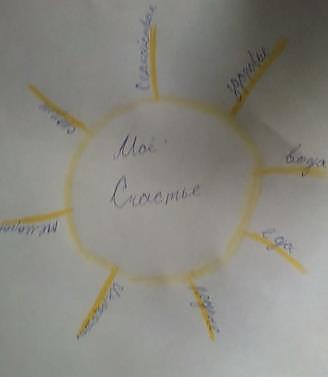 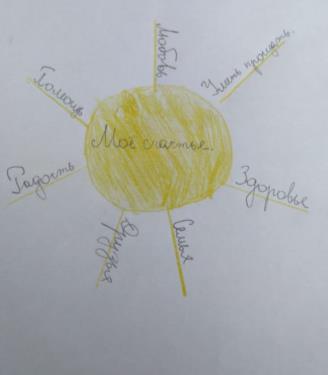 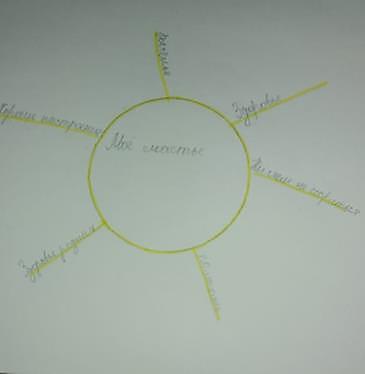 Рисунки по результатам тренинга «Как стать счастливым человеком»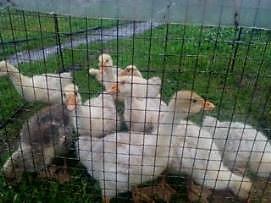 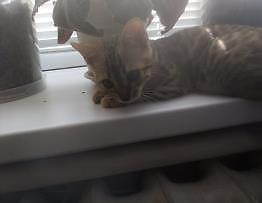 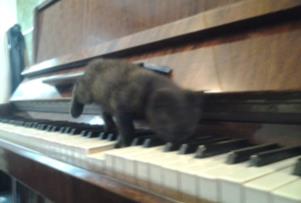 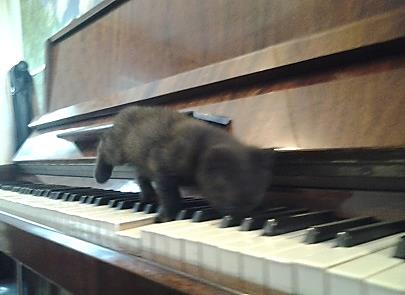 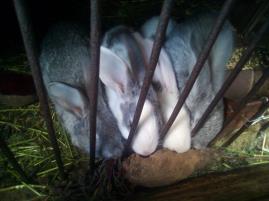 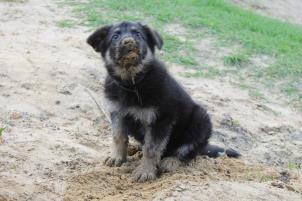 Результат фотокросса «Мой домашний питомец»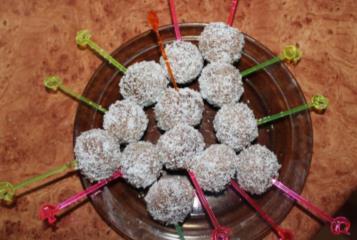 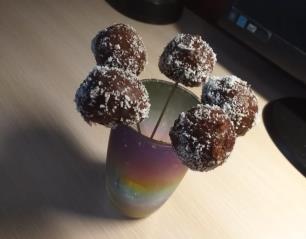 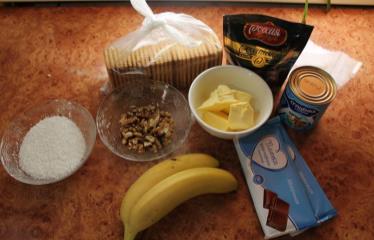 Результаты мастер класса «Готовим кейк – попсы»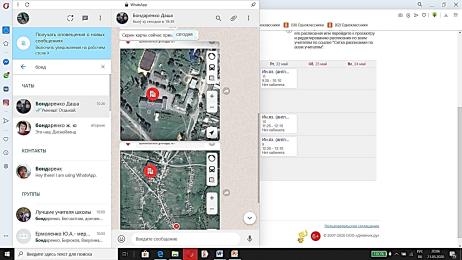 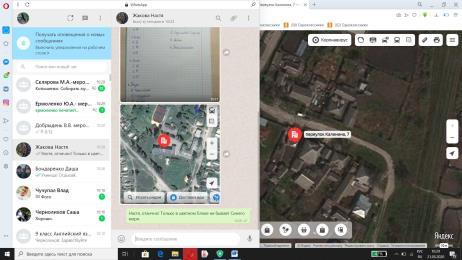                Результат работы по Яндекс картам. Вид школы из космоса.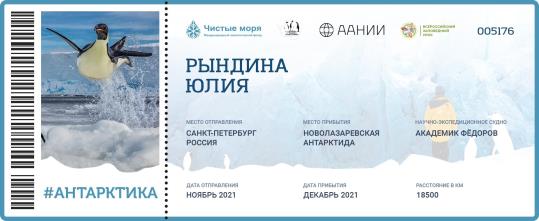 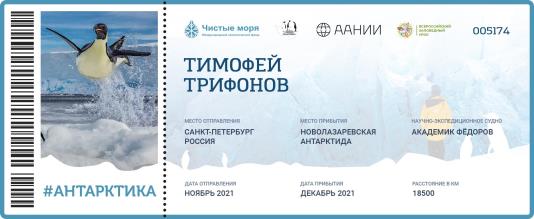 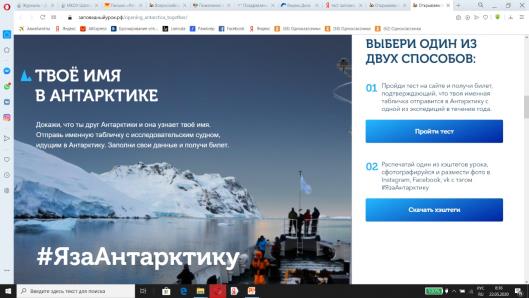 Всероссийский заповедный урок.Имена участников теста будут размещены на именных табличках в Антарктике.Склярова М.А.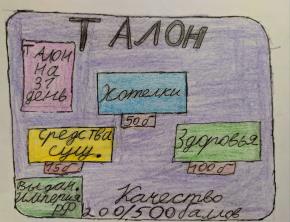 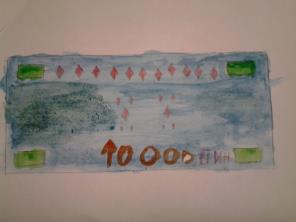 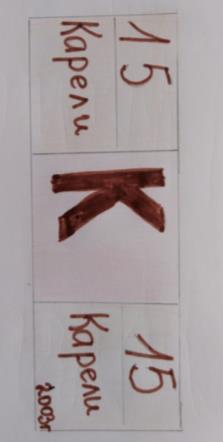 Созданная детьми валюта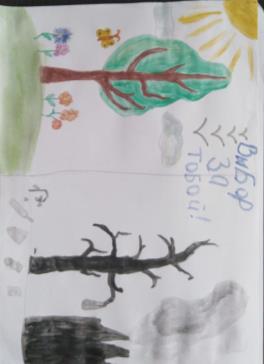 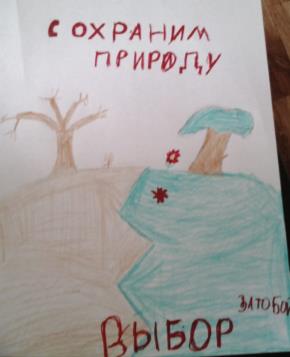 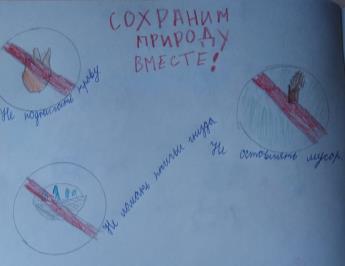 Плакаты на природоохранную тему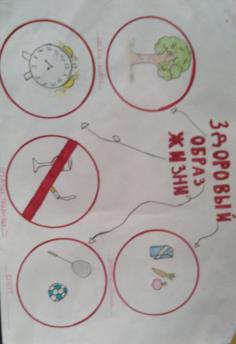 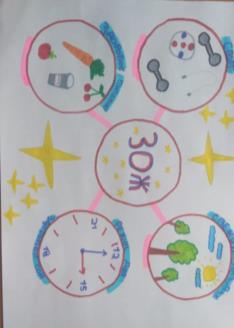 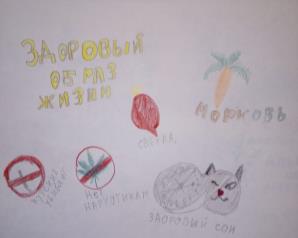 Плакаты по ЗОЖ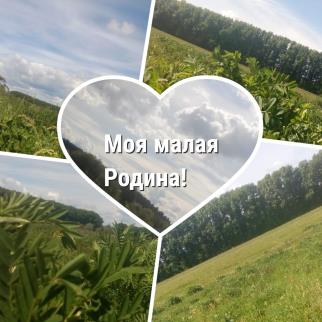 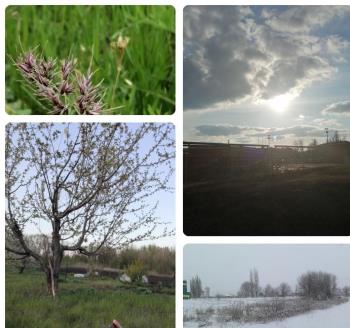 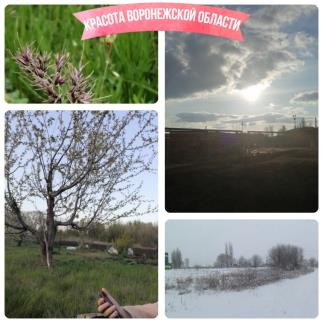 Коллажи «Моя малая родина»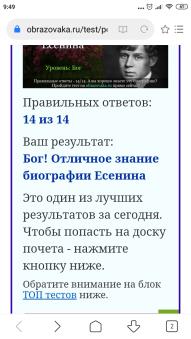 Онлайн тест «Есенин»Булучевская Н.С.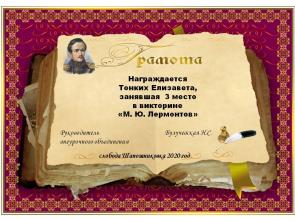 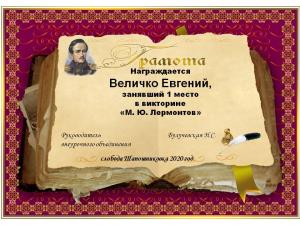 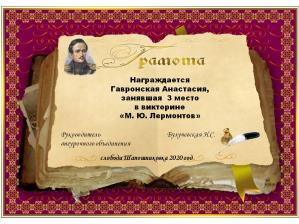 Результаты виртуальной экскурсии по лермонтовским местам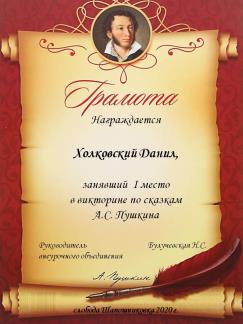 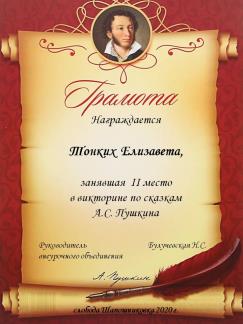 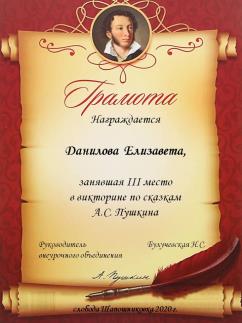 Результаты викторины по сказкам  А.С. Пушкина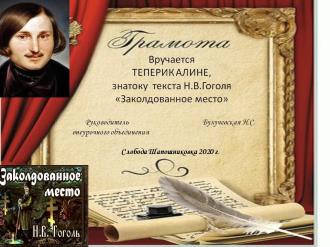 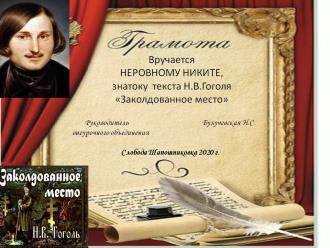 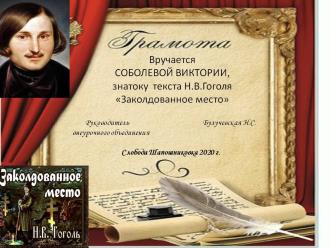 Результаты теста по произведению Н.В. Гоголя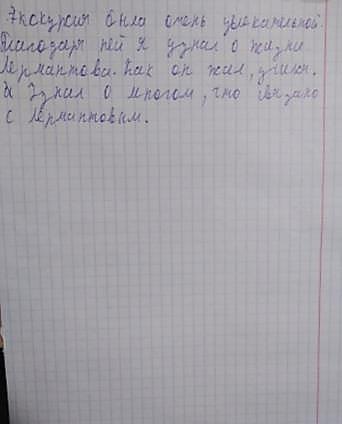 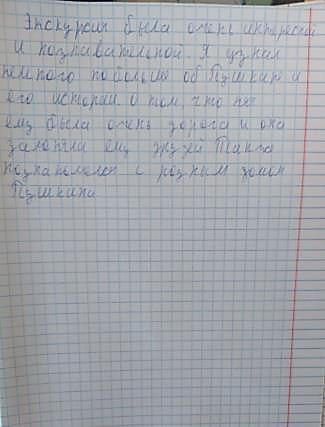 Отзывы о виртуальных экскурсияхЕрмоленко Ю.А.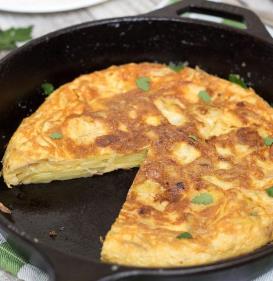 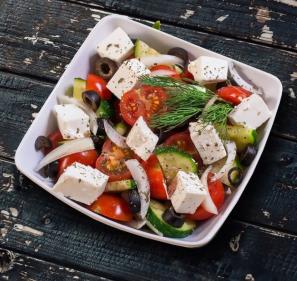 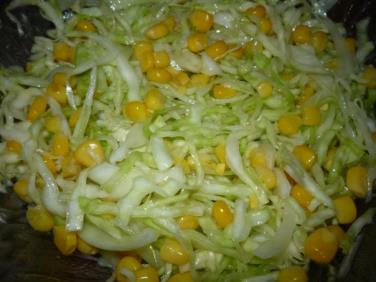 Фотокросс «Здоровая еда»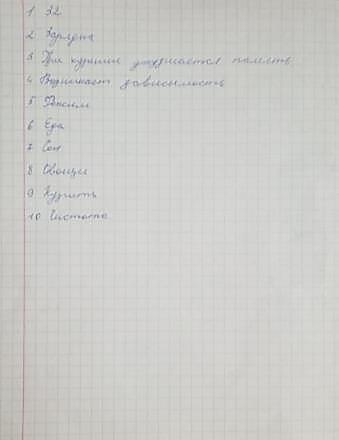 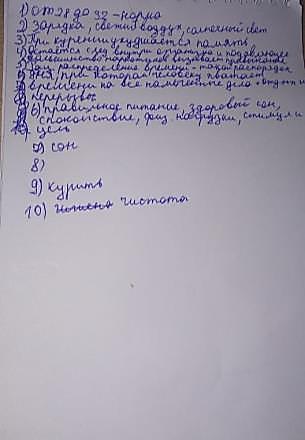 Тест по ЗОЖ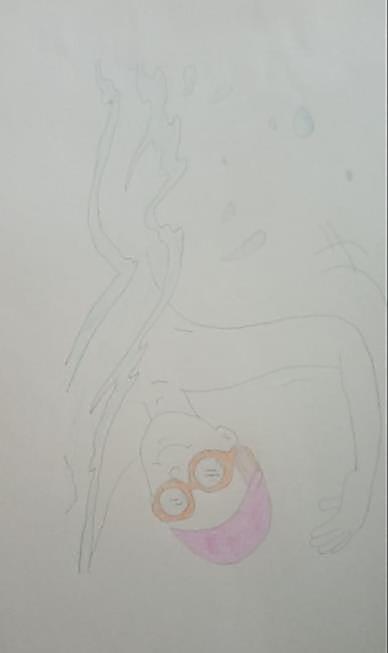 Рисунок на тему «Тренируйся, как спортсмен»